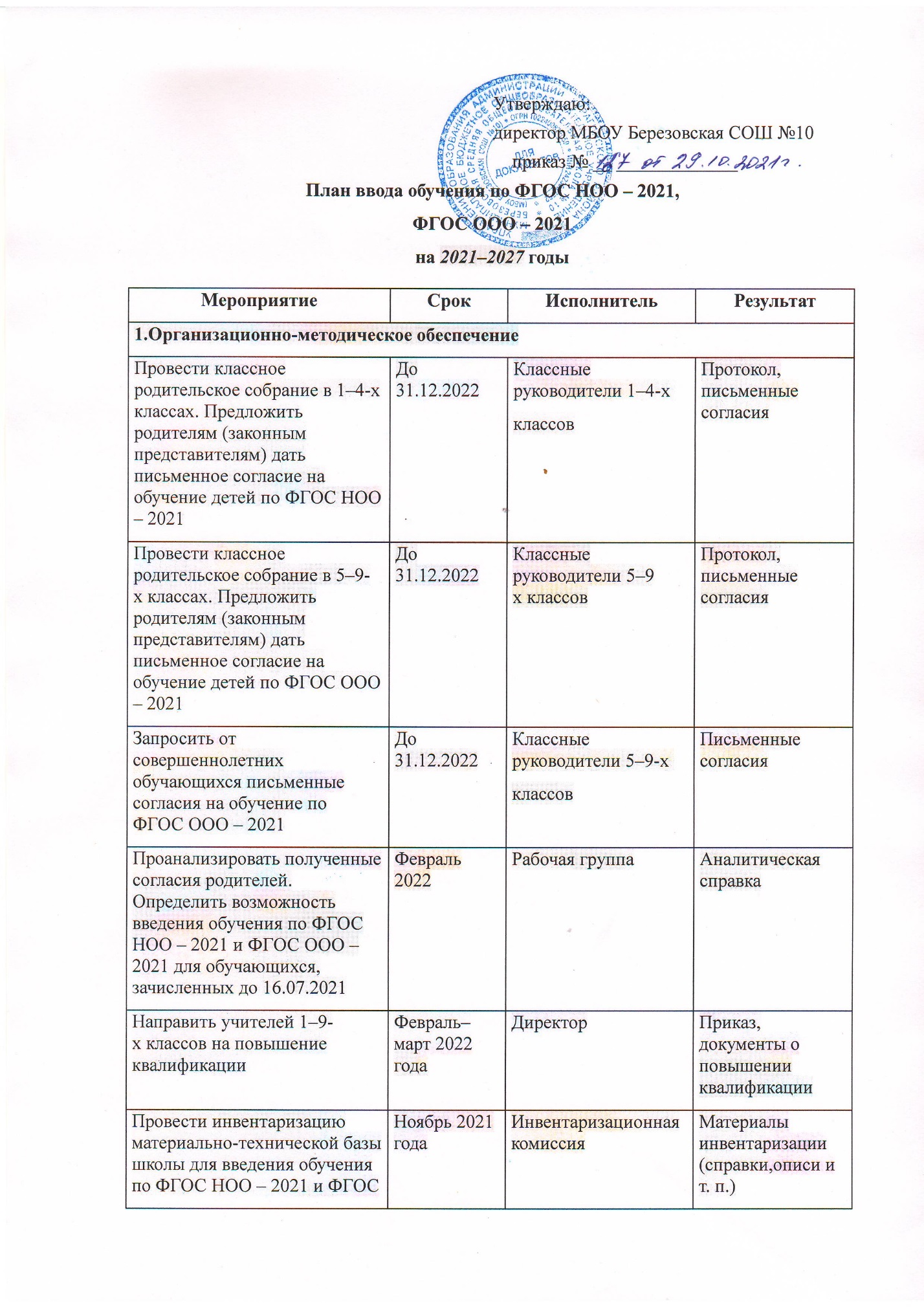 МероприятиеСрокИсполнительРезультат1.Организационно-методическое обеспечение1.Организационно-методическое обеспечение1.Организационно-методическое обеспечение1.Организационно-методическое обеспечениеПровести классное родительское собрание в 1–4-х классах. Предложить родителям (законным представителям) дать письменное согласие на обучение детей по ФГОС НОО – 2021До 31.12.2022Классные руководители 1–4-х классовПротокол, письменные согласияПровести классное родительское собрание в 5–9-х классах. Предложить родителям (законным представителям) дать письменное согласие на обучение детей по ФГОС ООО – 2021До 31.12.2022Классные руководители 5–9 х классовПротокол, письменные согласияЗапросить от совершеннолетних обучающихся письменные согласия на обучение по ФГОС ООО – 2021До 31.12.2022Классные руководители 5–9-х классовПисьменные согласияПроанализировать полученные согласия родителей. Определить возможность введения обучения по ФГОС НОО – 2021 и ФГОС ООО – 2021 для обучающихся, зачисленных до 16.07.2021Февраль  2022Рабочая группаАналитическая справкаНаправить учителей 1–9-х классов на повышение квалификацииФевраль–март 2022 годаДиректорПриказ, документы о повышении квалификацииПровести инвентаризацию материально-технической базы школы для введения обучения по ФГОС НОО – 2021 и ФГОС ООО – 2021Ноябрь 2021 годаИнвентаризационная комиссияМатериалы инвентаризации (справки,описи и т. п.)Провести педагогические советы, посвященные вопросам подготовки к введению и реализацииМарт и август 2022, август 2023, 2024, 2025, 2026 годовРабочая группа, педагогиПротоколОбеспечить консультационную помощь педагогам по вопросам применения ФГОС НОО – 2021 и ФГОС ООО – 2021 при обучении обучающихсяВесь период реализации планаРабочая группаРекомендации, методические материалы и т. п.Привести материально-технические ресурсы в соответствие с требованиями ФГОС НОО – 2021 и ФГОС ООО – 20212021–2026 годыДиректор2. Нормативно-правовое обеспечение2. Нормативно-правовое обеспечение2. Нормативно-правовое обеспечение2. Нормативно-правовое обеспечениеАктуализировать программу развития из-за норм ФГОС НОО – 2021 и ФГОС ООО – 2021До августа 2022ДиректорОбновленная программа развитияВнести изменения в ООП НОО в соответствии с требованиями действующего законодательства на основании аналитической справки о результатах реализации программыАвгуст 2023, 2024, 2025, 2026 годовРабочая группаПриказ о внесении изменений в ООП НООРазработать ООП ООО в соответствии с ФГОС ООО – 2021 и примерной образовательной программойДо 01.06.2022Рабочая группаООП ОООВнести изменения в ООП ООО в соответствии с требованиями действующего законодательства на основании аналитической справки о результатах реализации программыАвгуст 2023, 2024, 2025, 2026, 2027 годовРабочая группаПриказ о внесении изменений в ООП ООО3. Информационно-аналитическое обеспечение3. Информационно-аналитическое обеспечение3. Информационно-аналитическое обеспечение3. Информационно-аналитическое обеспечениеРазместить ФГОС НОО – 2021 и ООП НОО на сайте школыДо 01.04.2022Ответственный за школьный сайтИнформация на сайтеРазместить ФГОС ООО – 2021 и ООП ООО на сайте школыДо 01.06.2022Ответственный за школьный сайтИнформация на сайте